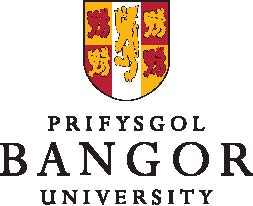 CADWCH I’R CHWITHKEEP TO THE LEFT